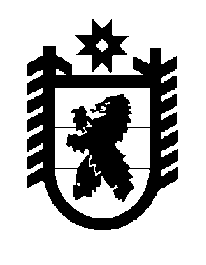 Российская Федерация Республика Карелия    ПРАВИТЕЛЬСТВО РЕСПУБЛИКИ КАРЕЛИЯПОСТАНОВЛЕНИЕот  25 мая 2017 года № 173-Пг. Петрозаводск О создании государственного комплексного (ландшафтного) заказника регионального значения «Керетский» на территории Лоухского районаВ соответствии с Федеральным законом от 14 марта 1995 года № 33-ФЗ «Об особо охраняемых природных территориях», постановлением Правительства Республики Карелия от 6 июля 2007 года № 102-П 
«Об утверждении Схемы территориального планирования Республики Карелия» Правительство Республики Карелия п о с т а н о в л я е т:Создать на территории Лоухского района государственный комплексный (ландшафтный) заказник регионального значения «Керетский» общей площадью 4433 га в кварталах 1, 2, 13 Керетского лесничества 
(по материалам лесоустройства) Амбарнского участкового лесничества Лоухского лесничества.Утвердить прилагаемое Положение о государственном комплексном (ландшафтном) заказнике регионального значения «Керетский» на территории Лоухского района.Временно исполняющий обязанности
Главы Республики Карелия                                                    А.О. ПарфенчиковУтвержденопостановлением ПравительстваРеспублики Карелияот 25 мая 2017 года № 173-ППоложениео государственном комплексном (ландшафтном) заказнике регионального значения «Керетский» на территории Лоухского районаГосударственный комплексный (ландшафтный) заказник регионального значения «Керетский» (далее – ландшафтный заказник) образован в целях сохранения особо ценных и уязвимых малонарушенных природных комплексов и объектов, расположенных в скальных островных ландшафтах на территории Лоухского района, а также для сохранения, восстановления и воспроизводства птиц в период весенней миграции, в том числе редких и находящихся под угрозой исчезновения, поддержания экологического баланса и содействия развитию туризма на территории Лоухского района.Ландшафтный заказник расположен в Лоухском районе в составе островов Кереть, Сидоров, Кишкин, Пежостров, включая небольшие прилегающие острова, входящих в состав лесного фонда в кварталах 1, 2, 13 Керетского лесничества (по материалам лесоустройства) Амбарнского участкового лесничества Лоухского лесничества. Общая площадь ландшафтного заказника составляет 4433 га, в том числе лесной фонд 
– 4433 га.Границы ландшафтного заказника:северная: от северо-западной оконечности выдела 1 квартала 1 Керетского лесничества (по материалам лесоустройства) Амбарнского участкового лесничества Лоухского лесничества (далее – Амбарнское лесничество), далее по его северной границе и северным границам выделов, входящих в состав ландшафтного заказника, до северо-восточной оконечности выдела 13 квартала 1 Амбарнского лесничества;восточная: от северо-восточной оконечности выдела 13 квартала 1 Амбарнского лесничества, далее по его восточной границе и восточным и северо-восточным границам выделов, входящих в состав ландшафтного заказника, до юго-восточной оконечности выдела 19 квартала 13 Амбарнского лесничества;южная: от юго-восточной оконечности выдела 19 квартала 13 Амбарнского лесничества, далее по его южной границе и южным и юго-западным границам выделов, входящих в состав ландшафтного заказника, до западной оконечности выдела 17 квартала 2 Амбарнского лесничества;западная: от западной оконечности выдела 17 квартала 2 Амбарнского лесничества, далее по его западной, северо-западной границе и западным, северо-западным границам выделов, входящих в состав ландшафтного заказника, до северо-западной оконечности выдела 1 квартала 1 Амбарнского лесничества.На территории ландшафтного заказника не допускается деятельность, если она противоречит целям создания ландшафтного заказника или причиняет вред природным комплексам и компонентам, а именно:а) проведение всех видов рубок лесных насаждений, за исключением рубок лесных насаждений, проводимых в рамках санитарно-оздоровительных мероприятий, лесохозяйственных мероприятий, способствующих сохранению и улучшению древостоев, а также выборочных рубок погибших и поврежденных лесных насаждений в целях заготовки гражданами древесины для собственных нужд;б) разведка и разработка полезных ископаемых;в) проведение взрывных работ;г) проведение гидромелиоративных и ирригационных работ;д) лесоосушительная мелиорация;е) применение химических удобрений и ядохимикатов;ж) распашка земель, за исключением мер противопожарного обустройства лесов;з) пускание палов (за исключением противопожарных) и выжигание растительности;и) разведение костров за пределами оборудованных для этого мест;к) промысловая охота, а также спортивная и любительская охота на водоплавающую дичь в весенний период;л) сбор птичьих яиц и пуха;м) уничтожение или повреждение аншлагов, стендов и других информационных знаков и указателей, а также оборудованных экологических троп и мест отдыха.Границы и особенности режима особой охраны ландшафтного заказника учитываются при разработке планов и перспектив экономического и социального развития, лесохозяйственных регламентов и проектов освоения лесов, подготовке документов территориального планирования, проведении лесоустройства и инвентаризации земель.Ландшафтный заказник обозначается на местности предупредительными и информационными знаками по периметру его границ.Охрана территории ландшафтного заказника, а также использование, охрана, защита и воспроизводство лесов, расположенных на территории ландшафтного заказника, осуществляются в соответствии с настоящим Положением и законодательством Российской Федерации.Охрана, использование и воспроизводство объектов животного мира и среды их обитания на территории ландшафтного заказника осуществляются в соответствии с настоящим Положением, законодательством Российской Федерации и Республики Карелия.Лица, виновные в нарушении режима особой охраны территории ландшафтного заказника, несут ответственность в соответствии с законодательством Российской Федерации.Охрану территории ландшафтного заказника, а также мероприятия по сохранению биологического разнообразия и поддержанию в естественном состоянии природных комплексов и объектов на территории ландшафтного заказника осуществляет бюджетное природоохранное рекреационное учреждение Республики Карелия «Дирекция особо охраняемых природных территорий регионального значения Республики Карелия».Государственный надзор в области охраны и использования территории ландшафтного заказника осуществляется Министерством по природопользованию и экологии Республики Карелия, а также должностными лицами бюджетного природоохранного рекреационного учреждения Республики Карелия «Дирекция особо охраняемых природных территорий регионального значения Республики Карелия», являющимися государственными инспекторами в области охраны окружающей среды.